Philipps-Universität Marburg			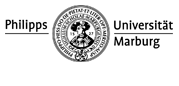 Presenting ContentsDocent: Mr. SperlStudent: Jorge García Aparicio	SoSe 2011 Speech of each slideBlack SlideHello everybody, my name is Jorge and I’m going to present you my E-portfolio. Slide 1This E-Portfolio contains two courses, Presenting Contents and New Media in the English Classroom.First of all, as we can see, it consists of 4 tabs with a clear structure. The first one, Home, is intended to be an entry that introduces the website and how it works.Slide 2Whereas the two next tabs deal with both courses. The last tab is a contact entry, which would be used to ask me anything or just to give me a comment.Slide 3Home page. This entry of the E-Portfolio has an introductory text as we can see, and also an explanation and a video about how to browse through my website. We are going to click on the video tutorial to check the most important features of the E-Portfolio as well.Slide 4; Slide 5; Slide 6; Slide 7; Slide 8; Video tutorialSlide 9 and 10After getting to know the main features of the website, let’s see how each entry works. Each task from New Media in the English classroom contains the following structure. Explanations, to describe how the task should be done. Images and videos, to show how the tool works. And my opinion about how teachers can use the tool discussed in the task.Slide 11On the left top of the page we can see the explanation, followed with images to clarify the tool, and finally on the right side, on the bottom of the website my personal opinion.Slide 12 and 13While in Presenting Contents the task are more practical and they follow a different structure. In these entries there are always downloadable files, which contain the accomplished tasks. Screenshots of the tasks, so that everyone can have a look at the file before downloading it. And finally, explanations about the task as well.Slide 14Here we have the explanation at first place, and then there are Screenshots making a comparison between two different worksheets. And finally, on the bottom of the images we find the downloadable files to have a better vision of the worksheets.Slide 15 and 16I’ll conclude my presentation with this last tab, Contact. By using this entry anyone who reads my e-portfolio can write me a message, which will be sent directly to my mail. They have just to fill out the gaps with all the necessary information and write under “Comment”. This a good  and easy way to receive comments or question about my e-portfolio.Black SlideWell, the presentation is over.  I’m sorry about the resolution of the slides, but I had to choose between horizontal and vertical and I chose horizontal to watch the video in a better resolution.Thank you very much for your attention